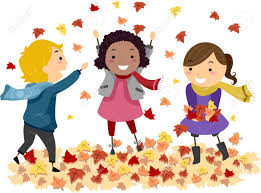 UKEPLAN FOR 1.TRINN UKE 47LEKSERLÆRINGSMÅLUkeplanen er sett og lest: ………………………………………………………………………………………………………………………………………..(Signatur fra forelder/foresatt)MANDAGTIRSDAGONSDAGTORSDAGFREDAG08.45-09.30   Zippy/ ukestart      Stasjoner norsk Liv og røre norsk NorskStl+ / stasjonerLiv og røre i norskHA MED-DAG(Ha med en bamse/lekefigur). Se info på baksiden! MatteStasjonerLiv og røreNorskEngelsk09.30-10.15   Zippy/ ukestart      Stasjoner norsk Liv og røre norsk NorskStl+ / stasjonerLiv og røre i norskHA MED-DAG(Ha med en bamse/lekefigur). Se info på baksiden! MatteStasjonerLiv og røreGymMatte     Liv og røre10.15-10.30FriminuttFriminuttFriminuttFriminuttFriminutt10.30-11.00Samfunnsfag (Folk i verden)NorskBibliotektime og lesingGymMatteZippy(norsk)Ukeslutt11.00- 11.30MatMatMatMatFelleslunsjpå SFO11.30-12.00Friminutt       FriminuttFriminuttFriminuttFelleslunsjpå SFO12.00-13.30         Uteskole      Kort dag.Skoleslutt 11.30Klassedelt     Lek SFO/NorskKunst og håndverk (Trine)Kort dag.Skoleslutt 11.3013.30-13.45FriminuttFriminuttFriminutt13.45-14.30TurbokSkolekor(Cathrine)KRLESkoleslutt 14.30Skoleslutt 14.30MandagTirsdagOnsdagTorsdagGOD HELG!Vis turboka hjemme. Fortell om noe vi gjorde på uteskolen.  Les teksten du har skrevet i grønn mappe. Les i egen lesebok i ca 10 minutter. (Alene eller med en hjemme). Les i egen lesebok i ca. 10 minutter. (Alene eller med en hjemme). GOD HELG!NorskJeg kan finne lesebok på skolebiblioteket og lese den selv.MatteJeg kan telle, finne mengder til og skrive tallene fra 1-10.Zippy/PALSJeg kan være en god hemmelig venn.  SamfunnsfagJeg kjenner til ulike typer landskap (skog, fjord, strand, jungel, kyst …)Jeg kan de fire himmelretningene (nord, sør, øst og vest). EngelskJeg kan si thank you  og please. Jeg kan presentere meg selv på engelsk (My name is… I am … years old). INFORMASJON TIL HJEMMETHei alle sammen!  HA-MED-DAG: På onsdag kan alle ta med en bamse/lekefigur. Dette blir en dag der bamser/lekefigurer får sett hvordan det er på skolen. Vi skal leke med de, lese med de, gjøre matte med de og mer. Bamsen/lekefiguren blir også utgangspunktet for en skriveoppgave i STL+. Det blir en fin dag  Uteskole: På mandag har vi uteskole som vanlig. Denne uken har vi noen liv og røre aktiviteter i engelsk og samfunnsfag i uteområdet, og får god tid til frilek også. Hvis været holder seg greit, spiser vi maten vår ute. Om det blir for vått og kaldt, går vi inn i klasserommet og spiser. Husk klær etter vær!Bokorm: Elevene viser stor interesse for bøker, og er ivrige etter å låne og lese! Derfor starter vi opp med bokorm. Det betyr at elevene leser en bok, for så å lage en sirkel der de skriver tittel på boka og gir den terningkast. Elevene er spente på hvor lang bokorm vi kan lage i år!  Lesebøkene elevene låner blir leselekse fremover.  Frivillig bidrag til Inger Bekkeviks hjelpesending: De som ønsker å bidra til Inger Bekkeviks hjelpesending med julegaver før jul til vanskeligstilte barn i Litauen, kan levere disse på skolen innen 27.november. Husk at det bare er å ta kontakt om dere lurer på noe  Ønsker dere en fin uke! Hilsen Ingrid BakkerudTlf: 94422964 Visma flyt: 19123 01696 0010     